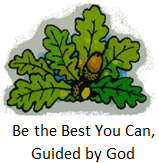 , Bolney, Tel: 01444-881352   Fax:  01444-881047E-mail: office@bolneyprimary.school Web: http://bolneyschool.org.uk/Headteacher: Mrs Lorraine Kenny, BEd Hons, NPQH					                                                        Friday 20th March 2020	  			Dear Parents and Carers,Key workersWe have now had the guidance from the government about what a key worker is defined as at this time which you can see here.  There are a lot of people on the list but I must stress the following part of the guidance:“The most recent scientific advice on how to further limit the spread of COVID-19 is clear. If children can stay safely at home, they should, to limit the chance of the virus spreading.That is why the government has asked parents to keep their children at home, wherever possible, and asked schools to remain open only for those children who absolutely need to attend.It is important to underline that schools, colleges and other educational establishments remain safe places for children. But the fewer children making the journey to school, and the fewer children in educational settings, the lower the risk that the virus can spread and infect vulnerable individuals in wider society.”We have been advised, by the government, that in order to make school closure effective in battling the Coronavirus, we should try to have 20% or less children in school.  Due to that figure, I ask parents to seriously consider whether they can keep their children at home, even if they fall into the key worker category and only take up the school place if they have no other option. We ask this to protect our children and families.Therefore, from Monday 23rd March, the purposes of schools are changing to deliver child care rather than education.  The day will look very different to usual and we plan to use a rota of staff for this so we can keep going over the Easter holidays.If you have any questions or want to talk things over regarding this, please email or call me to discuss.  I will send questions, using Survey Monkey, later this morning to ask if you are a key worker and require a space for your child/ren – I would appreciate if everyone could fill this out as soon as possible so we can manage plans for Monday.You can find more guidance for parents about school closures here.I really appreciate all your ongoing support at this difficult time.Kind regards,Lorraine Kenny,Headteacher